平行月考二数学（文科）参考答案选择题二、填空题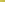 13．54	14．	15．	16．①③④17．【答案】(1)  (2) （1）由已知，∴ ，∴，∴.（2），，∴ .（1）见解析；（2）【详解】（1）因为面，平面，所以，因为，，所以面，因为平面，所以；（2）以为原点，为轴，为轴，为轴建立空间直角坐标系：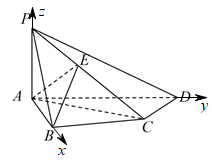 则，，，，所以，，.设面的法向量为，则，所以，设直线与面所成角为，，故直线与平面所成角的正弦值为；【答案】（1）；（2）6.解：（1）.    由，得，可知函数的值域为.    （2）由，得，因为，所以，∴，故.    ∵，，的面积为， ∴，故.    又，即，即，故，∴的周长为.20．（1）散点图见详解；（2）；（3）有99.9%的可能性说明购买冰枕的性别与温度相关，具体见详解.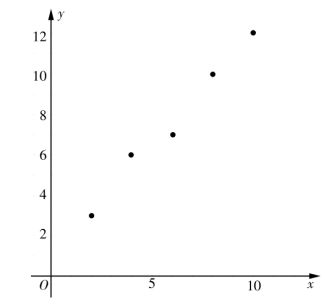 【详解】（1）散点图如下所示：（2）依题意，，，，， ，∴.∴y关于x的线性回归方程为.（3）采用独立性检验的方法进行说明：因为的观测值， 所以有99.9%的可能性说明购买冰枕的性别与温度相关.21．（1）；（2）存在；．【详解】（1）由题得，又由得，所以椭圆方程为．（2）方法一：假设存在轴上的点满足题意，则，由（1）①当斜率不存在时，易得由得，，即．解得或（舍去），即点的坐标为．②当斜率存在时，由①无妨设直线由，，即综上，在轴上存在定点，当直线过点时，恒有．（2）解法二：假设存在点满足条件，由题可设直线设由，即：化简得：，解得或（舍去）所以在轴上存在定点，当直线过点时，恒有．22．（1）设函数，则.令得，则在上，，为增函数，在上，，为减函数.所以，即，即证.（2）当时，由（1）知，.前面的“”仅当时取等号.后面的“”仅当时取等号，不能同时取到，所以.（3）在区间上，，所以，所以在区间上不可能有零点.下面只考虑区间上和处的情况.由题意的定义域为，.令可得（负值舍去）.在上为增函数，在上，为减函数，所以.①当时，，所以.因为在区间上，，且，所以此时存在唯一的零点.②当时，.因为，所以.所以.于是恒成立.结合函数的性质，可知此时存在唯一的零点.③当时，，所以在上递增.又因为，，所以在区间上存在唯一的零点.结合函数的性质，可知是唯一的零点.综上所述：当时，在上有唯一的零点；当时，在上也有1个零点.1123456789101112DDCAABBDCBCA